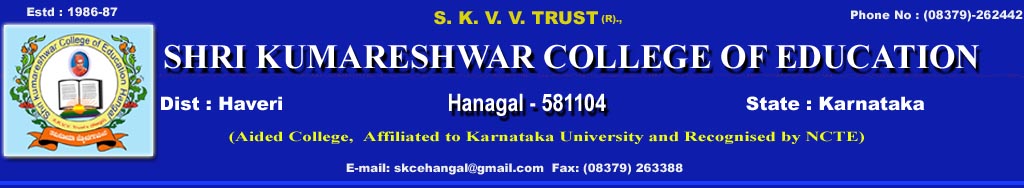 PÉÆ¯Ál                                              ¢£ÁAPÀ : 22.08.2019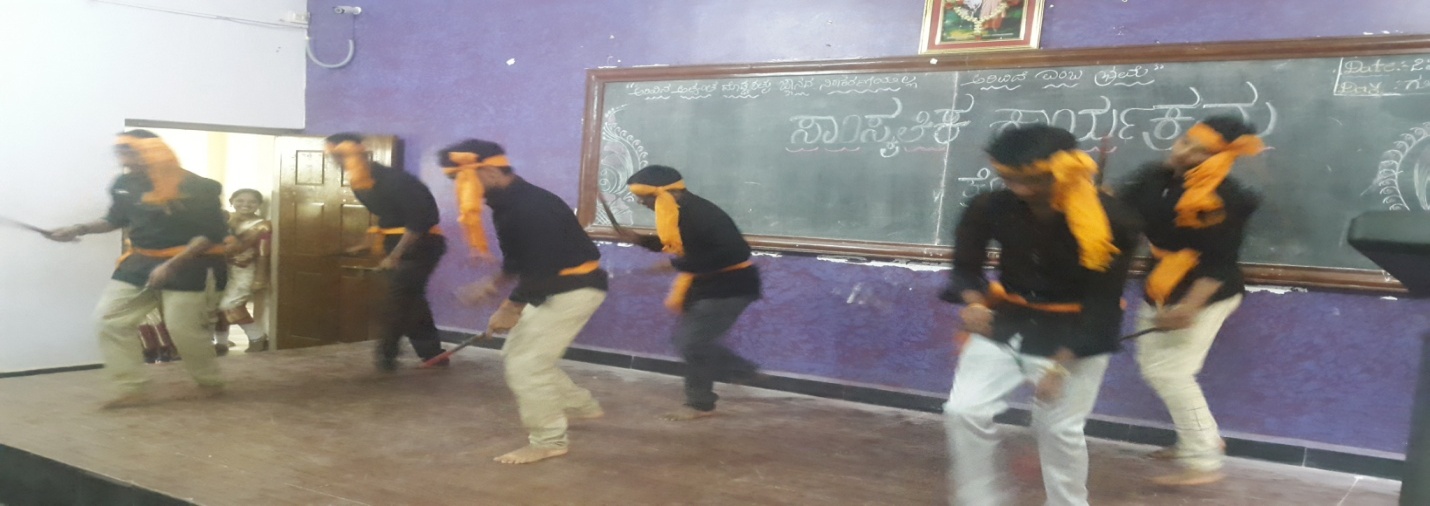 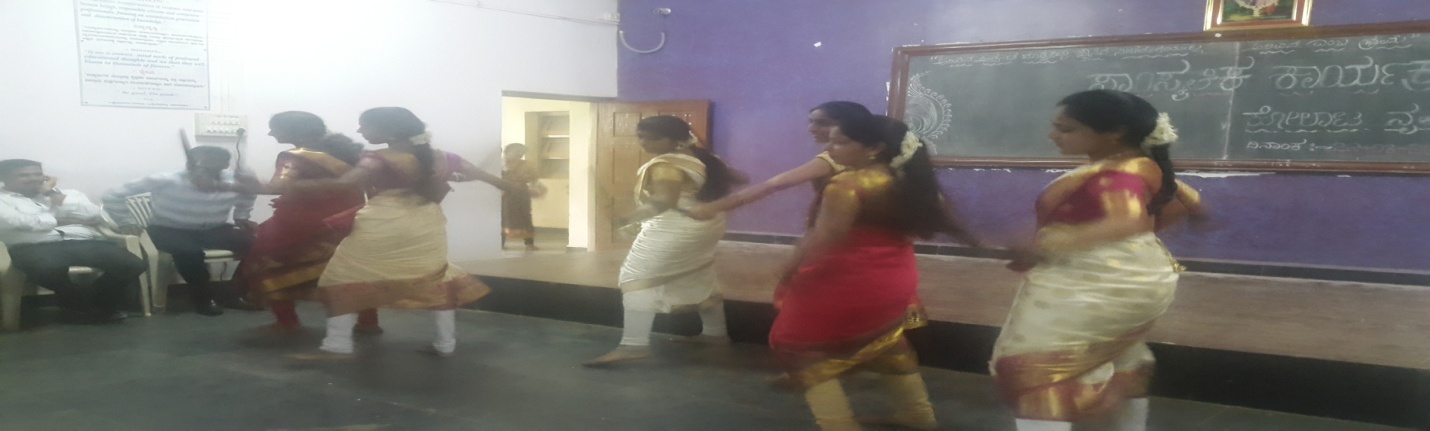 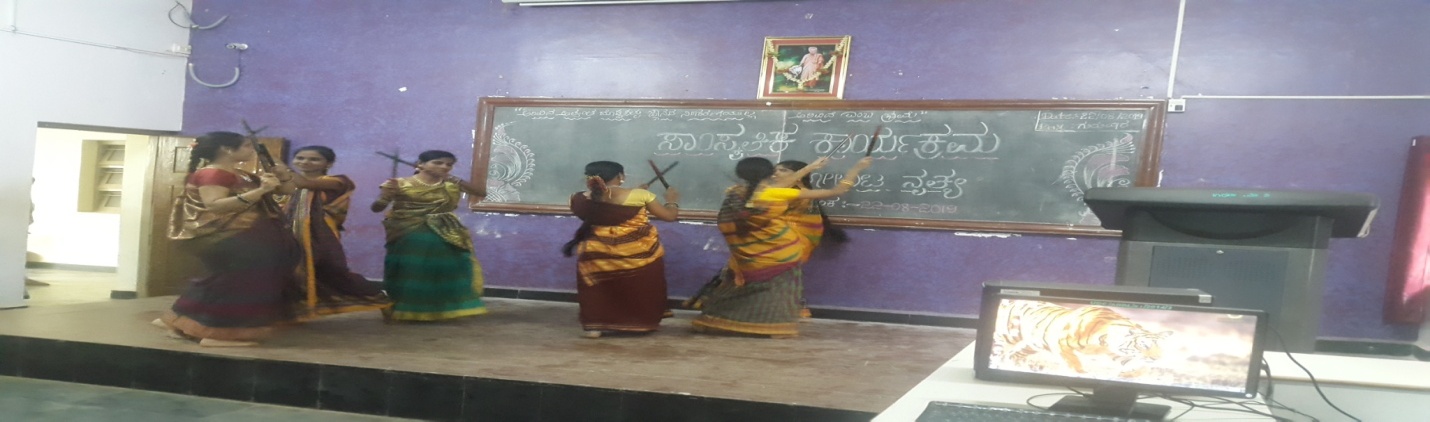 